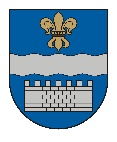 DAUGAVPILS DOMEK. Valdemāra iela 1, Daugavpils, LV-5401, tālr. 65404344, 65404365, fakss 65421941 e-pasts info@daugavpils.lv   www.daugavpils.lvDaugavpilīĀRKĀRTAS IZGLĪTĪBAS UN KULTŪRAS JAUTĀJUMU KOMITEJAS  SĒDES PROTOKOLS2023.gada 12.janvārī                                                                                                   Nr.3Sēde notiek: Domes sēžu zālē videokonferences režīmāSēde sasaukta: plkst.13:55Sēde atklāta: plkst.13:55Sēdi vada:                                   Izglītības un kultūras jautājumu komitejas priekšsēdētājs A.VasiļjevsSēdē piedalās:Komitejas locekļi:                           A.Gržibovskis, L.Jankovska, N.Kožanova (videokonferences režīmā),  I.Jukšinska, I.Šķinčs. Sēdē nepiedalās:                            J.Lāčplēsis                  Darba kārtība:1. Par Sadarbības līguma starp Daugavpils valstspilsētas pašvaldību un Latvijas Nacionālo kultūras centru noslēgšanu.                                                                   1.Par Sadarbības līguma starp Daugavpils valstspilsētas pašvaldību un Latvijas Nacionālo kultūras centru noslēgšanu.Par darba kārtības pirmo jautājumu ziņo Daugavpils valstspilsētas pašvaldības iestādes “Kultūras pārvalde”  vadītāja E.Kleščinska un lūdz izskatīt lēmuma projektu “Par Sadarbības līguma starp Daugavpils valstspilsētas pašvaldību un Latvijas Nacionālo kultūras centru noslēgšanu.”       A.Vasiļjevs aicina deputātus balsot par lēmuma projekta atbalstu un virzīt izskatīšanai Daugavpils domes sēdē.Atklāti balsojot: “par” – 6 ( A.Gržibovskis, L.Jankovska, N.Kožanova I.Jukšinska, I.Šķinčs, A.Vasiļjevs,), “pret” – nav, “atturas” – nav, Izglītības un kultūras jautājumu komiteja nolemj: atbalstīt lēmuma projektu “Par Sadarbības līguma starp Daugavpils valstspilsētas pašvaldību un Latvijas Nacionālo kultūras centru noslēgšanu.” un virzīt izskatīšanai Finanšu komitejas un Daugavpils domes sēdē.Sēde slēgta plkst. 13:57Izglītības un kultūras jautājumukomitejas priekšsēdētājs		(personiskais paraksts)                              A.VasiļjevsProtokoliste		                     (personiskais paraksts)                                       V.PavlovičaSēdē piedalās:pašvaldības administrācijas darbinieki:pašvaldības budžeta iestādesdarbinieki:R.Golovans, E.Kleščinska, M.Lavrenovs, I.Prelatovs, A.Jemeļjanovs, I.ŠalkovskisV.AzarevičsSēdi protokolē:	Administratīvā  departamenta Lietvedības un saimnieciskā nodrošinājuma nodaļas lietvedības pārzine  V.Pavloviča